КРАТКАЯ ИНСТРУКЦИЯ ПО ПОЛУЧЕНИЮ УСЛУГИ ПО ПРОФЕССИОНАЛЬНОМУ ТЕСТИРОВАНИЮШаг 1. Воспользуйтесь интерактивным порталом Министерства труда и занятости Кузбасса https://ufz-kemerovo.ru Шаг 2. Войдите в свой личный кабинет, нажав на кнопку «Войти через госуслуги».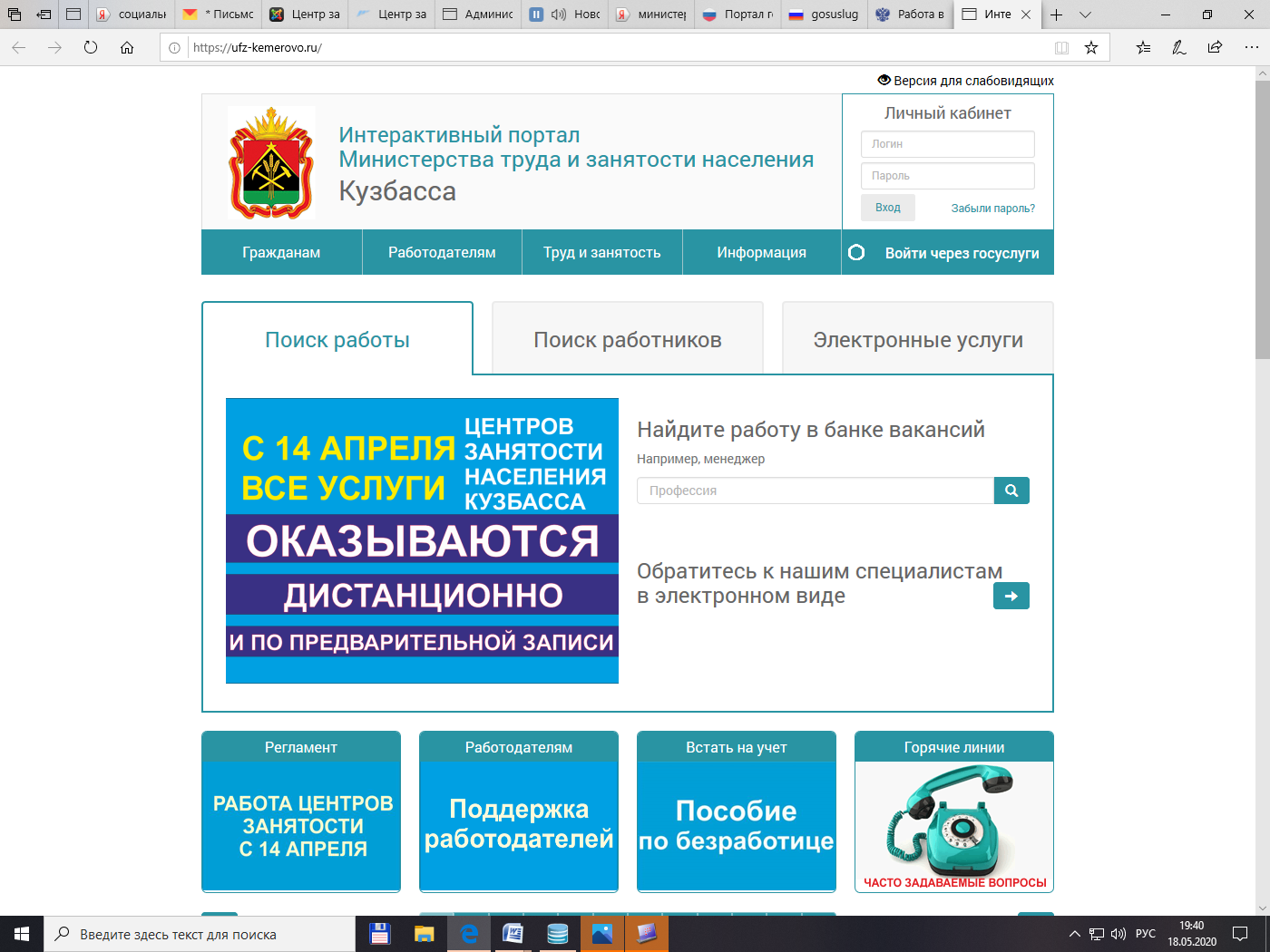 Шаг 3. В открывшемся окне введите логин и пароль от портала ГОСУСЛУГШаг 4. На вкладке «УСЛУГИ» нужно выбрать подпункт «Профессиональная ориентация»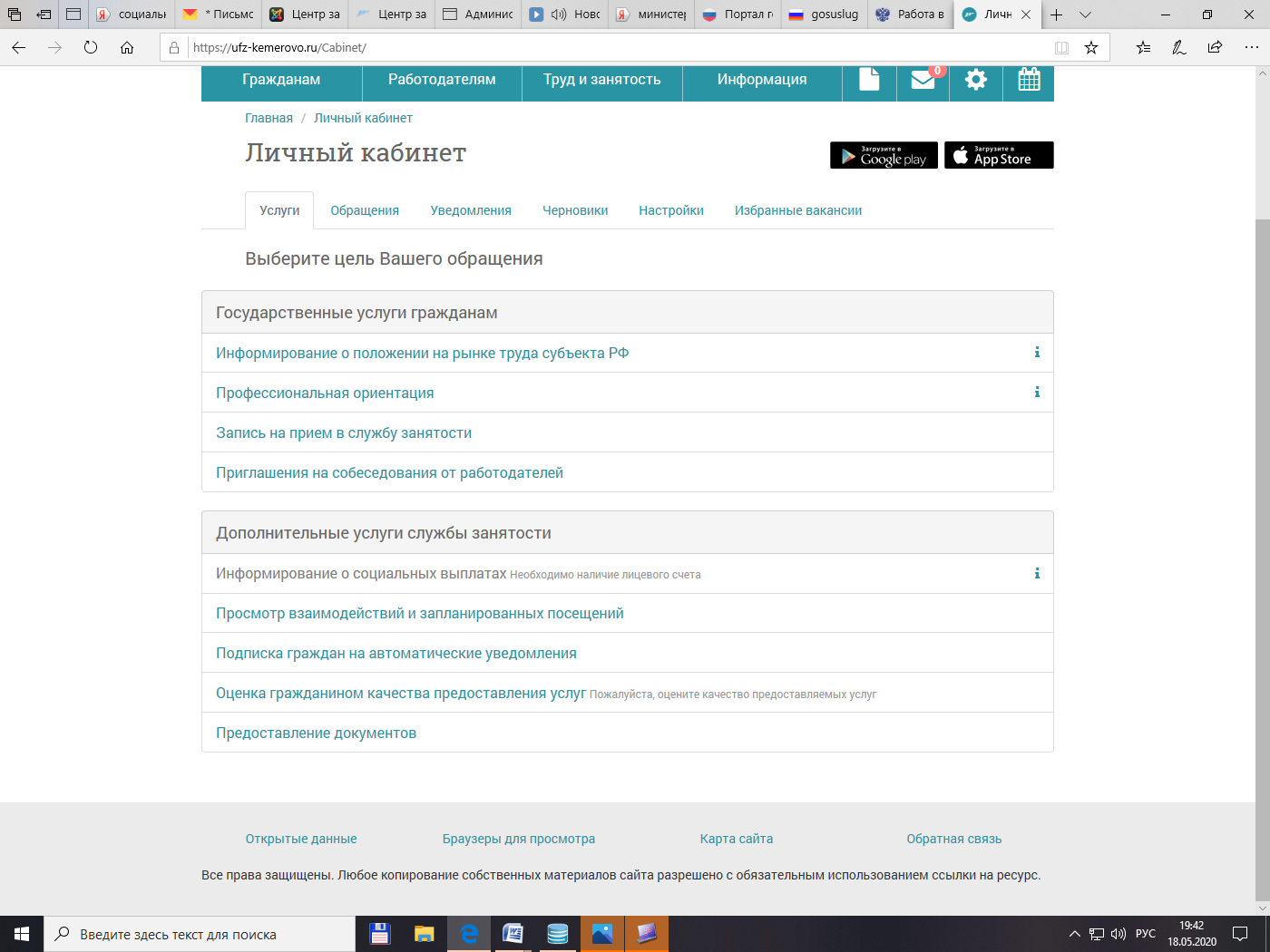 